ПроектМУНИЦИПАЛЬНОЕ ОБРАЗОВАНИЕХАНТЫ-МАНСИЙСКИЙ РАЙОНХанты-Мансийский автономный округ – ЮграАДМИНИСТРАЦИЯ ХАНТЫ-МАНСИЙСКОГО РАЙОНАП О С Т А Н О В Л Е Н И Еот                      				                                                                 №г. Ханты-МансийскОб утверждении Порядка предоставления субсидий  в целях возмещения затрат  по доставке грубых кормов           В целях приведения муниципальных  правовых актов в соответствие с действующим законодательством Российской Федерации,  статьей 78 Бюджетного кодекса Российской Федерации, постановлением Правительства Российской Федерации от 06.09. 2016 № 887 «Об общих требованиях к нормативным правовым актам, муниципальным правовым актам, регулирующим предоставление субсидий юридическим лицам (за исключением субсидий государственным (муниципальным) учреждениям), индивидуальным предпринимателям, а также физическим лицам – производителям товаров, работ, услуг», Уставом Ханты-Мансийского района,Утвердить порядок предоставления субсидий в целях возмещения затрат  по доставке грубых кормов,  согласно приложению к настоящему постановлению.Опубликовать настоящее постановление в газете «Наш район» и разместить на официальном сайте администрации Ханты-Мансийского района.          3. Настоящее постановление вступает в силу после его официального опубликования.     4. Контроль за выполнением постановления возложить на заместителя главы района, курирующего деятельность комитета экономической политики. Глава  Ханты-Мансийского района                                            К.Р. Минулин                                                                                                                           Приложение к  постановлению администрацииХанты-Мансийского районаот   №  Порядок предоставления субсидий   в целях возмещения затрат  по  доставке грубых кормовСтатья 1. Общие положения о предоставлении субсидий1.1. Порядок предоставления субсидий  в целях возмещения затрат  по  доставке грубых кормов (далее – Порядок) устанавливает критерии и процедуру  отбора  сельскохозяйственных  товаропроизводителей, имеющих право на получение субсидий, определяет цели, условия и порядок предоставления субсидий,  требования к отчетности и требования  об осуществлении контроля за соблюдением условий, целей и порядка предоставления  субсидий.	1.2. В настоящем Порядке используются следующие понятия:        субсидия –  денежные средства, предоставляемые из бюджета Ханты-Мансийского района на безвозмездной и безвозвратной основе в целях   возмещения  затрат  по доставке  грубых кормов   (далее – Субсидия);     сельскохозяйственный товаропроизводитель - юридические лица независимо от организационно-правовых форм (за исключением государственных (муниципальных) учреждений),  индивидуальные предприниматели, физические лица – производители товаров, работ, услуг, за исключением граждан, ведущих   личное подсобное хозяйство (далее- Субъекты);	грубые корма – сухие растительные корма – сено, солома, сенаж.1.3. Цель  предоставления    субсидий  -  возмещение затрат по  доставке грубых кормов из-за  пределов Ханты-Мансийского автономного округа-Югры для  сохранения  и увеличения поголовья  животных,  создания благоприятных условий для развития сельскохозяйственного производства на территории  Ханты-Мансийского района.1.4.Субсидии предоставляются из бюджета Ханты-Мансийского района на  безвозмездной, безвозвратной основе.1.5.Заявитель за предоставлением субсидии имеет право обратиться не более  одного  раза в  текущем календарном году.    1.6. Главным распорядителем бюджетных средств, осуществляющим предоставление субсидий в пределах бюджетных ассигнований, предусмотренных в бюджете Ханты-Мансийского района на соответствующий финансовый год и плановый период и лимитов бюджетных обязательств, утвержденных в установленном порядке на предоставление субсидий, является администрация Ханты-Мансийского района.       1.7. Право на получение субсидии имеют юридические лица (за исключением государственных (муниципальных) учреждений) и   индивидуальные предприниматели Ханты-Мансийского района и имеющие государственную регистрацию и  осуществляющие производство сельскохозяйственной продукции на территории Ханты-Мансийского района (далее – Субъекты).       1.8.Уполномоченным органом по обеспечению процедуры предоставления субсидий  является администрация  Ханты-Мансийского района в лице комитета экономической политики администрации  Ханты-Мансийского  района (далее-Комитет).       1.9. Срок приема документов на предоставление субсидий с 01 октября по 01 ноября текущего года.      1.10. Объявление о приеме документов на предоставление субсидий Комитет публикует в средствах массовой информации (в газете «Наш район» и на официальном сайте администрации Ханты-Мансийского  района). Статья 2. Условия  и порядок предоставления субсидий2.1.Для получения субсидии Субъект представляет в Комитет заявление  по форме согласно приложению к настоящему Порядку с приложением  следующих документов:          - копию документа, удостоверяющего личность;-копию документа, подтверждающего права (полномочия) представителя физического или юридического лица, если с заявлением обращается представитель заявителя;- документы, подтверждающие доставку грубых кормов (договор купли-продажи с  указанием отдельной строкой стоимости доставки или договор - поставки, платежное  поручение, кассовый и товарный чеки, квитанция к приходно-кассовому ордеру, товарная накладная, акт приема-передачи);- копию документа, подтверждающего открытие банковского счета для перечисления субсидии;- согласие заявителя на осуществление Уполномоченным органом, комитетом по финансам администрации района и контрольно-счетной палатой Ханты-Мансийского района проверок, соблюдения  условий, целей и порядка предоставления субсидии.      2.2.Документы, подтверждающие доставку грубых кормов, должны соответствовать требованиям законодательства Российской Федерации, при этом бумажный носитель документа не должен иметь повреждений, текст не должен иметь не оговоренных в нем исправлений, не принятых сокращений, исполнения карандашом.2.3. Документы, указанные в пункте 2.1.  настоящего Порядка представляются по адресу: г. Ханты-Мансийск, ул. Гагарина, 214, кабинет 117.2.4. Комитет в порядке межведомственного информационного взаимодействия  запрашивает следующие документы:- копию свидетельства о государственной регистрации  юридических лиц либо индивидуальных предпринимателей;-  выписку из Единого государственного реестра юридических лиц либо индивидуальных предпринимателей;-  информацию об отсутствии задолженности в:Федеральной налоговой службой России по Ханты-Мансийскому автономному округу – Югре;Отделением пенсионного фонда Российской Федерации в Ханты-Мансийском автономном округе – Югре;Региональным отделением Фонда социального страхования Российской Федерации по Ханты-Мансийскому автономному округу – Югре.2.5. Субъект  вправе представить документы, перечисленные в пункте 2.4 настоящего Порядка, выданные сроком не позднее месяца до дня подачи заявления, по собственной инициативе. Документы предоставляются одновременно с подачей заявления.2.6. Комитет в течение 3 рабочих дней после окончания срока приема  документов рассматривает  документы и принимает одно из решений:- решение о предоставлении субсидии;-  решение  об отказе в предоставлении субсидий. 2.7. В предоставлении субсидии отказывается по следующим основаниям:-  предоставление документов Субъектом, не имеющим права на получение субсидии;-  предоставление неполного пакета документов, установленного пунктом 2.1.  настоящего Порядка;- предоставление документов, с нарушением установленных требований к их оформлению;-  наличие в представленных документах недостоверных сведений.2.8. Уведомление об отказе в предоставлении субсидии  Субъекту направляется Комитетом  не позднее 2 рабочих дней со дня принятия соответствующего решения.2.9. Предоставление субсидий осуществляется в размере 50 % от фактически произведенных  затрат, но не более 1500 рублей за доставку 1 тонны грубых кормов при условии оплаты доставки   в полном объеме.2.10. Объем субсидий по каждому Субъекту рассчитывается  по формуле:, где: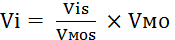  - объем субсидий для отдельного Субъекта;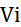  - объем грубых кормов, доставленных отдельным  Субъектом;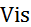  – объем грубых кормов, доставленных всеми  Субъектами;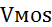  - объем финансовых средств, предоставляемых  из бюджета  района на выплату субсидий в целях  возмещения затрат по  доставке грубых кормов.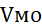         2.11. Комитет  в течение 1 рабочего дня после принятия решения о  предоставлении  субсидии формирует списки  получателей субсидий и  в течение  5 рабочих дней с  момента  формирования  списков оформляет и  вносит на утверждение  распоряжение администрации Ханты-Мансийского района о  предоставлении субсидии (далее-Распоряжение).         2.12. Комитет на основании Распоряжения  в течение  10 рабочих дней с момента его  подписания оформляет соглашение  (договор) о предоставлении из бюджета  Ханты-Мансийского  района субсидии (далее – Соглашение (Договор)  согласно  типовой форме, установленной  комитетом по  финансам администрации  Ханты-Мансийского района, организует его подписание с Субъектом (получателем субсидии) в срок не более 10 рабочих дней со дня оформления.        2.13. Предоставление субсидии осуществляется путем перечисления размера денежных средств на расчетный счет Субъекта на основании заключенного  Соглашения (Договора) в  течение 5 рабочих дней с момента его подписания.        2.14.Требования, которым должны соответствовать на первое число месяца, предшествующего месяцу, в котором планируется заключение Соглашения (Договора):у получателей субсидий должна отсутствовать задолженность по налогам, сборам и иным обязательным платежам в бюджеты бюджетной системы Российской Федерации, срок исполнения по которым наступил в соответствии с законодательством Российской Федерации (в случае, если такое требование предусмотрено правовым актом);у получателей субсидий должна отсутствовать просроченная задолженность по возврату в соответствующий бюджет бюджетной системы Российской Федерации субсидий, бюджетных инвестиций, предоставленных, в том числе в соответствии с иными правовыми актами (в случае, если такое требование предусмотрено правовым актом), и иная просроченная задолженность перед соответствующим бюджетом бюджетной системы Российской Федерации;получатели субсидий не должны находиться в процессе реорганизации, ликвидации, банкротства и не должны иметь ограничения на осуществление хозяйственной деятельности (в случае, если такое требование предусмотрено правовым актом);получатели субсидий не должны являться иностранными юридическими лицами, а также российскими юридическими лицами, в уставном (складочном) капитале которых доля участия иностранных юридических лиц, местом регистрации которых является государство или территория, включенные в утверждаемый Министерством финансов Российской Федерации перечень государств и территорий, предоставляющих льготный налоговый режим налогообложения и (или) не предусматривающих раскрытия и предоставления информации при проведении финансовых операций (офшорные зоны) в отношении таких юридических лиц, в совокупности превышает 50 процентов;получатели субсидий не должны получать средства из соответствующего бюджета бюджетной системы Российской Федерации в соответствии с иными нормативными правовыми актами, муниципальными правовыми актами на цели, указанные в  пункте 1.3.настоящего Порядка.Статья 3. Требования к отчетности          3.1.Субъект, получивший субсидию обязан в течение 10 рабочих дней со дня получения запроса от Комитета предоставить копии следующих документов: бухгалтерского баланса и налоговых деклараций по применяемым специальным режимам налогообложения (для применяющих такие режимы), а также статистическую информацию в виде копий форм федерального статистического наблюдения, предоставляемых в органы статистики;          трудовых договоров, заключенных с работниками (при наличии данного обязательства в Договоре).       Требования по предоставлению документов указанных в пункте 3.1  настоящего Порядка указываются в  Соглашении (Договоре).Статья 4.Требования об осуществлении контроля за соблюдением  условий, целей и порядка предоставления субсидий и  ответственность за их нарушение4.1. Получатели субсидий несут полную ответственность, предусмотренную действующим законодательством, за достоверность представленных документов для получения субсидии.4.2. Комитет совместно  с  органами муниципального  финансового контроля  района осуществляет  обязательную проверку соблюдения  Субъектом целей и  условий  использования субсидий на основании документов, предоставленных Субъектом.          4.3. Нарушением условий использования средств субсидии, полученной Субъектом,  является:          недостоверность предоставленных сведений и (или) документов, послуживших основанием для предоставления субсидии;получение соответствующей (аналогичной) поддержки в рамках муниципальных и окружных программ.4.4. Факт допущенного получателем нарушения условий использования средств субсидии фиксируется Комитетом в  акте о выявленном нарушении. 4.5. Средства субсидии, использованные их получателями с нарушением условий, подлежат возврату в бюджет Ханты-Мансийского района.4.6. В течение десяти рабочих дней с момента  составления  акта о выявленном   нарушении Комитетом выставляется требование о возврате суммы субсидии (далее – требование), в котором указывается основание и денежная сумма, подлежащая возврату, приложением акта  о выявленном нарушении.4.7. Требование является основанием для добровольного возврата бюджетных средств Ханты-Мансийского района, полученных в форме субсидии в связи с нецелевым использованием.4.8. Получатель в течение тридцати рабочих дней, с даты получения требования обязан перечислить денежную сумму на счет, указанный в договоре о предоставлении субсидии, и направить копию платежного поручения об исполнении в Комитет.4.9. В случае отказа в возврате субсидии в добровольном порядке субсидия взыскивается администрацией района в судебном порядке в соответствии с законодательством Российской Федерации.4.10.Возврат в текущем финансовом году Получателем остатков субсидии, не использованных в отчетном финансовом году, осуществляется в порядке, предусмотренном пунктами  4.5-4.9   настоящего Порядка.Приложение к Порядку предоставления субсидий     в целях возмещения затрат  по  доставке грубых кормовВ Уполномоченный орган____________________________________от___________________________________ЗАЯВЛЕНИЕ	Прошу  предоставить  субсидию  на возмещение  затрат по доставке грубых кормов.Сведения о субъекте           Настоящим даю согласие на обработку персональных данных.Настоящим подтверждаю, что осуществляю деятельность и имею регистрацию на территории Ханты-Мансийского, не имею задолженности по уплате обязательных платежей в бюджеты всех уровней и государственные внебюджетные фонды.С условиями предоставления субсидии ознакомлен и согласен. Подпись заявителя (законного представителя) _________________________________                                                                                       МП                  (расшифровка подписи)                                                                                                                                                    Дата заполнения________________  1. Дата государственной регистрации: «_____» ____________________ года            1. Дата государственной регистрации: «_____» ____________________ года            2. Адрес2. Адрес2.1. Юридический2.2. Фактический (если отличается)                      Населенный пункт_____________________________улица______________________________№ дома ____________, № кв. _________Населенный пункт________________________улица______________________________ № дома ___________, № кв. ______3. Основные виды экономической деятельности  (в  соответствии  с кодами ОКВЭД):                                                   3. Основные виды экономической деятельности  (в  соответствии  с кодами ОКВЭД):                                                   